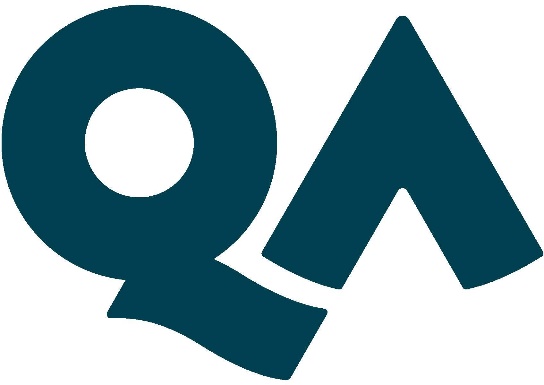 Job specificsJob specificsJob Title:Digital Learning Consultant ApprenticeshipsReports to:Delivery ManagerLocation:RemoteDepartment:DeliveryVetting Requirement:Enhanced Disclosure About the roleAbout the roleJob PurposeYou will have responsibility for a supporting the delivery manager to achieve business goals and driving quality throughout the team.You will also be responsible for coaching and mentoring a group of learners working towards the successful and timely achievement of their apprenticeship programme.A Day in The LifeOversee the Delivery of Excellent Learning Experiences for your delivery area.Supporting the Delivery Manager by addressing delivery related queries from team members, providing timely and accurate support to ensure smooth operations and effective collaboration.Supporting the Delivery Manager with reporting and the DLA Team leader working practices.Collaborating with stakeholders to identify and optimise processes to improve the delivery process and enhance efficiency and effectiveness.Working with a variety of internal and external stakeholders to ensure seamless communicate between teams Support the team with problem solving and decision making where appropriate Support business practice leads with continual improvement for your programme area.Coaching DLC’s on quality improvement and enhancing the learner and employer experience.Deliver Impactful and Inspiring 1-2-1 CoachingSet the example by coaching and supporting a target caseload of ~60 learners to timely achievement outcome across varying clients.Provide clear and detailed written feedback on learning activities and goal completion ensuring learners are aware and adhere to their 20% off-the-job obligation.Leverage and instil in your team a ‘many-to-many’ mind-set and ensure the utilisation of technology effectively and safely to deliver cohort–wide online coaching.Professionally engage with both employer and learner to update on progress and plan for realistic progression.Take responsibility for complex customer questions and complaints in line to Company policy.Through remote working practice, you must observe, review and provide feedback on evidence produced by learners to ensure it is of the appropriate standard to reflect the learner’s knowledge, skills and behaviour and meet the needs of the Awarding Organisation.Adhere to and apply quality assurance procedures Support learners online across a variety of modules specifically helping them apply their skills to their current job roles. Utilise effective and proactive online communication techniques to validate task requirements and diagnose areas for learner improvement.Internal collaboration Provide timely and accurate documentation, management information, and reports in line with agreed business processes and KPIs.Take ownership of own development ensuring Continuous Professional Development (CPD) is kept up to date.Assist with projects to support internal and external team needs.Initiate process improvements and support implementation across immediate and wider team.KPIs & SLAsYou and the team will achieve agreed standards of learner results/quality standards set out by the senior management team to include the belowInternal and external stakeholder expectations will be met, as measured by routine customer service reviews.Individual and team KPIs as agreed with Head of Delivery and Senior Leaders.Adhere to SLAs within agreed exception rates.Achieve or exceed agreed targets of successful programme completion.NPS maintained and improved above 60Quarterly retention rates kept above QAA’s and national averages.Quarterly potential achievement rates increased above QAA’s and national averagesLearners receive feedback and responses within 24 hours.Key Working RelationshipsLearnersEmployer representativesMentorsQA Group Learning & Delivery teamsBusiness Practice LeadsQA: Sales, Compliance; Product Development and Quality teamsAbout YouAbout YouYour Competencies1: Working Level 2: Advanced Level3: Expert Level Excellent communication and coaching skillsAble to diagnose learner needs and adapt to their requirements in a remote environment Strong planning and organising skills with the ability to prioritise and delegate where appropriateAbility to solve problems using experience and knowledge to overcome barriersExperience in management and effective use of remote intervention Attention to detail with strong administrative skillsAble to manage, motivate and support team membersCapable of making decisions in line with policy guidelinesYour ExperienceRecent experience of performance management, personal development and coachingBusiness exposure in your specialist area Robust sector/ industry experience for the relevant programme you supportExperience of working in a customer centric, fast paced, matrix environmentGood history of meeting KPI’sYour KnowledgeAwareness of Equality and DiversityUp to date knowledge of legal policy requirements including Safeguarding; Prevent and Health and SafetyYour QualificationsQualified to degree level (or equivalent) in programme areaGood IT skills, including data analysis and report writing etc.QAA: understanding QAA Quality code, familiar with developments in Apprenticeship administration and programme deliveryWhat you’ll bring to QA• Forms appropriate relationships with those you collaborate with and maintains professional boundaries in your work • Works within organisational policies, procedures and Guidance specifically related to Safe Recruitment Guidelines• Is committed to demonstrating the organisations values and behaviours in your work, acting and raising concerns where necessary • Passion and enthusiasm for helping learners to succeed, coaching others and business improvement• Positive attitude, with a high level of resilience with faced with challenges• Results orientated and keen to develop others• Great team player, able to form effective business relationships both internally and externallyCOMMITMENTS & SAFEGUARDINGQA is committed to safeguarding and promoting the welfare of children, young people and adults with care and support needs. We hold the expectation that all staff share this commitment in creating a safe and inclusive environment and as an organization, we comply with relevant legislation and best practices in safeguarding and safe recruitment.This post is exempt from the Rehabilitation of Offenders Act 1974 and a comprehensive screening process will be undertaken on successful applicants including: an enhanced disclosure check Child Barring list check (where applicable)qualification checks (where applicable)online checks medical fitnessidentity and right to workAll applicants will be required to provide two references covering the previous three years and a Criminal Declaration form must be completed and returned ahead of interview.We look forward to welcoming dedicated individuals who share our commitment to safety and well-being.